)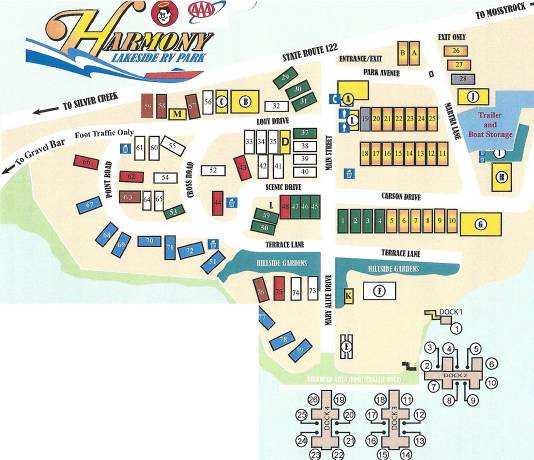 SPEEDl/Nll ,10NPHSEEBACK FOR CANPSUERULES@ MANAGERS OFFICE@ RUSTIC ROOSTER@ COFFEE BAR@ LAUNDRY ROOM(key in office)@ VOLLYBALL® HORSESHOE PIT@ SHOP (PRIVATE@ BARN (PRIVATE)CD STORAGE AREA(PRIVATE )GARAGE (PRIVATE) FISH CLEANINGMEN/WOMENS SHOWERS® Dish Washing